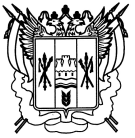 Российская ФедерацияРостовская областьЗаветинский районмуниципальное образование «Заветинское сельское поселение»Администрация  Заветинского  сельского поселенияРаспоряжение    № 5221.10.2020									                  с.ЗаветноеО внесении изменения в распоряжение Администрации Заветинского сельского поселения№ 42 от 28.07.2020 г.							                На основание постановления  № 330 от 11.06.2019 года районной Администрации Заветинского района         1.Внести изменения в распоряжение от 28.07.2020 № 42 «Об обязательных работах»:          Пункт 3 изложить в следующей редакции: «определить вид работ уборка, озеленение, благоустройство территории населенных пунктов входящих в состав поселения Заветинского сельского поселения»          3. Контроль за выполнением настоящего распоряжения оставляю за собой.       И.о.  Главы Администрации Заветинского         сельского поселения                                                               А.А. Плетнева